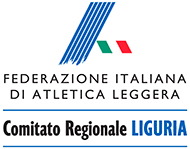 IL DIECIMILA DI NATALEGenova – Villa Gentile22 dicembre 2018DISPOSITIVO ORGANIZZATIVOUOMINI 10 KMDONNE 5 KMORGANIZZAZIONE Comitato Regionale Fidal Liguria NORME DI PARTECIPAZIONEPossono partecipare tutti gli atleti delle categorie Seniores maschili e femminili, Master maschili e femminili in regola con il tesseramento 2018 appartenenti a Società Liguri affiliate alla FIDAL nonché gli atleti maschili e femminili tesserati FISPES e FISDIR di ogni categoria appartenenti a Società Liguri. Per quanto non previsto si fa riferimento a quanto stabilito e pubblicato sul Vademecum Attività 2018 e al RTI 2018. Gli atleti che nel corso del 2018 non hanno gareggiato sulla distanza dei 10 km dovranno indicare, all’atto dell’iscrizione, la migliore prestazione dell’anno 2017 sui 10 km. Per i tesserati FISPES E FISDIR le società possono iscrivere un numero illimitato di atleti.Verranno disputate gare a "serie", gli atleti accreditati dei migliori tempi correranno nell’ ultima serie. Ai fini della composizione delle "serie" vengono prese in considerazione anche le prestazioni conseguite nell'anno precedente. Per le sole categorie femminili è prevista una gara di 5km.  ISCRIZIONI - CONFERME Le iscrizioni On-line apriranno alle ore 12:00 di lunedi 10 dicembre e chiuderanno alle ore 24 di mercoledì 19 dicembre. L’iscrizione di ogni singolo atleta dovrà essere confermata, da un Dirigente o Tecnico della Società di appartenenza, entro le ore 08:30 del 22 dicembre presso la Segreteria Tecnica istituita sul campo di gara. Le iscrizioni non confermate entro il limite temporale indicato saranno considerate nulle.PROGRAMMA TECNICOIl ritrovo per le giurie e concorrenti è fissato alle ore 08:30 presso il Campo di Villa Gentile. Il Delegato Tecnico, in base ad esigenze tecnico-organizzative, può variare il programma orario.Alle ore 09:15 partirà la prima serie composta dagli atleti senza tempo di accredito o dai tempi di iscrizione più alti. Le serie successive saranno composte secondo lo stesso criterio. L’ultima serie sarà quella con i tempi di accredito migliori.  L’orario definitivo verrà pubblicato dopo la chiusura iscrizioni online.PREMIAZIONI Saranno premiati i primi 30 uomini, le prime 15 donne, i primi 5 uomini e le prime 5 donne FISPES/FISDIR. Al termine della manifestazione sarà offerto un brindisi a tutti i partecipanti. INFORMAZIONI FIDAL CR Liguria – 010511974 – cr.liguria@fidal.it Delegato Tecnico GGG: Franco PETENZI. Delegato Organizzativo del Comitato Regionale: Carlo ROSIELLO.